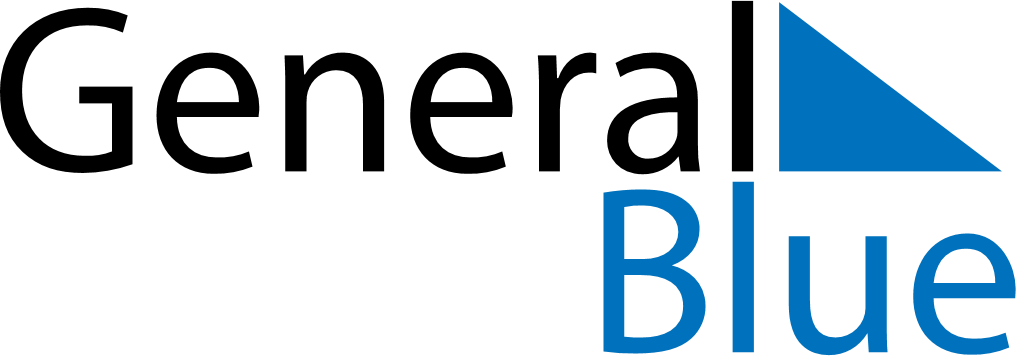 May 2023May 2023May 2023May 2023LesothoLesothoLesothoSundayMondayTuesdayWednesdayThursdayFridayFridaySaturday1234556Workers’ Day78910111212131415161718191920Ascension Day2122232425262627Africa Day/ Heroes’ Day28293031